COMISION DE DERECHOS HUMANOS Y AUDIENCIAS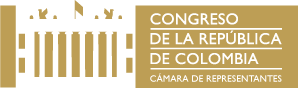 Legislatura 2022-2026 Primer Período 2022-2023ORDEN DEL DIAPara la Sesión Ordinaria del día jueves 15 de septiembre de 2022.LUGAR:  COMISION DE ORDENAMIENTO TERRITORIAL PRIMER PISO. HORA:  7:30 A.MILlamado a lista y verificación del QuórumIIConsideración y aprobación del ACTA No. 02 del jueves 25 de agosto de 2022.                                                 III CITADOS E INVITADOS A LA SESIÓN.MINISTERIO DEL INTERIOR. Dr. HERNANDO ALFONSO PRADA GILMINISTERIO DE DEFENSA. Dr. IVÀN VELASQUEZ GÒMEZ.MINISTERIO DE JUSTICIA Dr. NESTOR OSUNAALTO COMISIONADO PARA LA PAZ. Dr. IVAN DANILO RUEDADEFENSORIA DEL PUEBLO, Dr. CARLOS CAMARGO ASSIS.PROCURADURÌA GENERAL DE LA NACIÒN. Dra. MARGARITA CABELLO BLANCOUNIDAD NACIONAL DE PROTECCIÒN. Dr. AUGUSTO RODRIGUEZ BALLESTEROS.TEMA: Fijar los compromisos y el acompañamiento recíproco en las sesiones y Audiencias futuras, de esta Comisión con dichas entidades, en búsqueda de aminorar, quizás uno de los mayores flagelos que en las diferentes regiones del país sufren indiscriminadamente los ciudadanos en cuanto a la violación de los Derechos Humanos.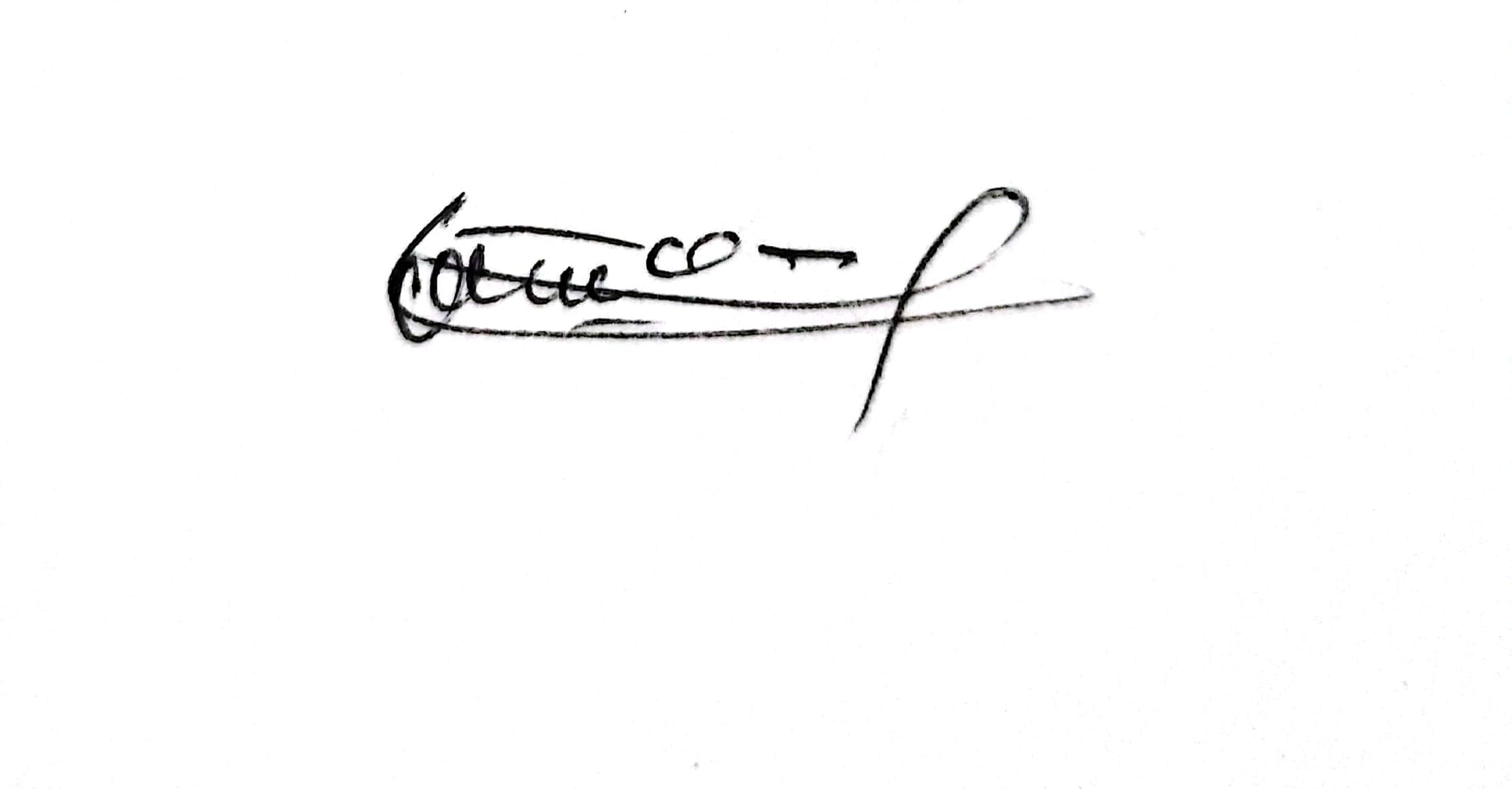 IVLo que propongan los Honorables RepresentantesAtentamente,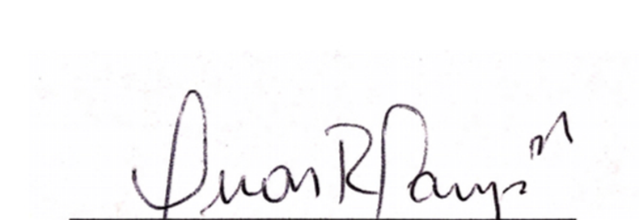 OSCAR RODRIGO CAMPO HURTADO		JOHN JAIRO GONZÁLEZ AGUDELO		Presidente					Vicepresidente			Dirección: Edificio Nuevo del Congreso 6 piso Costado Norte		       Mail. Comisión.derechoshumanos@camara.gov.co	